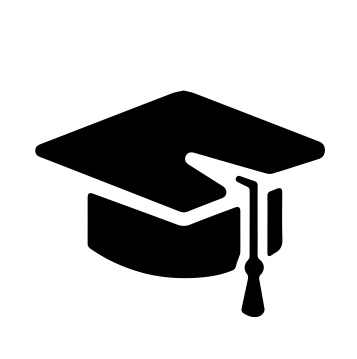 Всероссийский информационно – образовательный портал «Магистр»Веб – адрес сайта: https://magistr-r.ru/СМИ Серия ЭЛ № ФС 77 – 75609 от 19.04.2019г.(РОСКОМНАДЗОР, г. Москва)МОП СФО Сетевое издание «Магистр»ИНН 4205277233 ОГРН 1134205025349Председатель оргкомитета: Ирина Фёдоровна К.ТЛФ. 8-923-606-29-50Е -mail: metodmagistr@mail.ruИОР «Магистр»: Елена Владимировна В.Е -mail: magistr-centr@mail.ruГлавный редактор: Александр Сергеевич В.Е-mail: magistr-centr@magistr-r.ruПриказ №001 от 25.10.2022г.О назначении участников конкурса «Всероссийский конкурс для студентов СПО Творческий проект»Уважаемые участники, если по каким – либо причинам вы не получили электронные свидетельства в установленный срок (4 дня с момента регистрации), просьба обратиться для выяснения обстоятельств по электронной почте: metodmagistr@mail.ru№Учреждение, адресУчастникРезультат1Астраханский государственный университет им.В.Н.Татищева. Колледж АГУ им.В.Н.ТатищеваСтульнова Юлия Николаевна, Батырова Эльза Эдуардовна I степень (победитель)2Астраханский государственный университет им.В.Н.Татищева. Колледж АГУ им.В.Н.ТатищеваСтульнова Юлия Николаевна, Магомедова Асият АбдусаламовнаI степень (победитель)3ГАПОУ СО «НТГПК имени Н.А.Демидова», Свердловская обл. г. Нижний ТагилБурень Анна Николаевна, Постоногов Илья НиколаевичI степень (победитель)